Publicado en Madrid el 25/05/2017 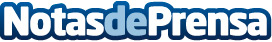 Las herramientas digitales se hacen imprescindibles en el Secretariado MédicoLa profesión de secretariado médico abarca la gestión del trabajo administrativo relacionado con los perfiles sanitarios, tanto en hospitales como en clínicas, laboratorios, consultorios o centros de salud. Para llevar a cabo las labores que desempeña este perfil, hoy en día es ineludible conocer las herramientas digitales que agilizan el trabajo, haciéndolo más efectivo ante pacientes y profesionalesDatos de contacto:Antonio J Cañizares Nota de prensa publicada en: https://www.notasdeprensa.es/las-herramientas-digitales-se-hacen Categorias: Medicina E-Commerce http://www.notasdeprensa.es